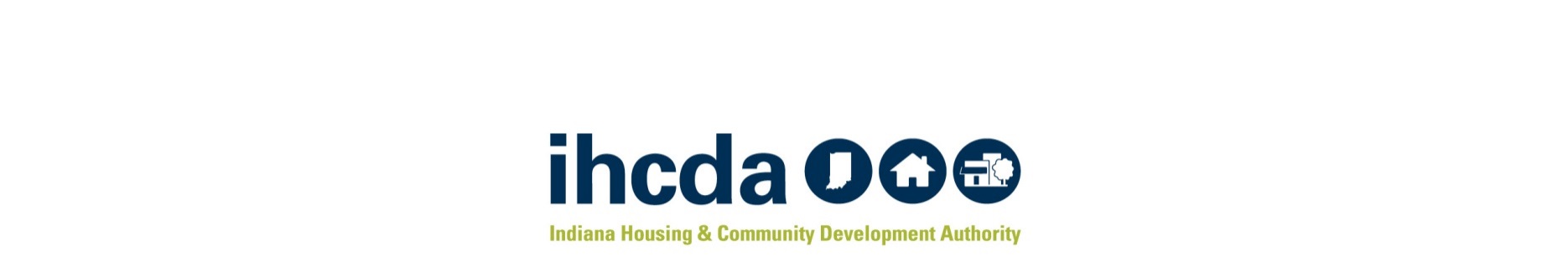 CERTIFICATE OF ATTENDANCE REGIONAL PLANNING COUNCIL ON THE HOMELESSAll applicants considered for funding under the Housing for Persons with HIV/AIDS (HOPWA) program must submit this completed form with their 2023-2024 HOPWA RFQ.  The chairperson of the corresponding Regional Planning Council (RPC) on the Homeless must complete the form and return to applicant.   RPC Chairperson:  By signing below, you are attesting that the information provided is honest and accurate based on 2022-2023 calendar year attendance records. ___________YES, the above agency has attended at least 75% of the local Regional Planning Council (regional continuum of care) meetings from July 1, 2022, to March 30, 2023. We have had ______ meetings and they have attended _______ of these meetings.___________ NO, the above agency has not attended at least 75% of the local Regional Planning Council (regional continuum of care) meetings from July 1, 2022, to March 30, 2023. We have had _______ meetings and they have attended ________ of the meetings.DateApplicant (agency)RPC RegionRegion Chair – print nameRegion Chair- sign namePhoneE-mail